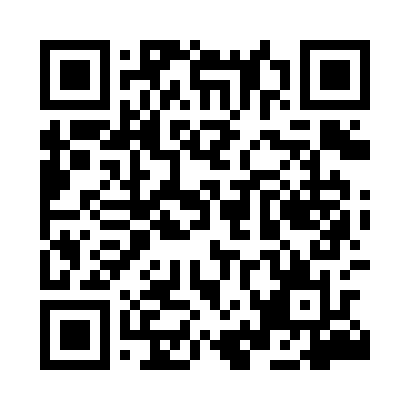 Prayer times for Ashalim, PalestineWed 1 May 2024 - Fri 31 May 2024High Latitude Method: NonePrayer Calculation Method: Muslim World LeagueAsar Calculation Method: ShafiPrayer times provided by https://www.salahtimes.comDateDayFajrSunriseDhuhrAsrMaghribIsha1Wed4:295:5712:384:167:208:432Thu4:275:5612:384:167:218:443Fri4:265:5512:384:167:228:454Sat4:255:5412:384:167:228:465Sun4:245:5312:384:167:238:476Mon4:235:5212:384:167:248:487Tue4:225:5212:384:167:248:498Wed4:215:5112:384:167:258:509Thu4:205:5012:384:167:268:5110Fri4:195:4912:384:167:268:5111Sat4:185:4812:384:167:278:5212Sun4:175:4812:384:167:288:5313Mon4:165:4712:384:167:288:5414Tue4:155:4612:384:167:298:5515Wed4:145:4612:384:167:308:5616Thu4:135:4512:384:167:308:5717Fri4:125:4512:384:167:318:5818Sat4:115:4412:384:167:328:5919Sun4:105:4312:384:167:329:0020Mon4:105:4312:384:167:339:0121Tue4:095:4212:384:167:349:0122Wed4:085:4212:384:167:349:0223Thu4:075:4112:384:167:359:0324Fri4:075:4112:384:177:359:0425Sat4:065:4112:384:177:369:0526Sun4:055:4012:384:177:379:0627Mon4:055:4012:384:177:379:0628Tue4:045:3912:394:177:389:0729Wed4:045:3912:394:177:389:0830Thu4:035:3912:394:177:399:0931Fri4:035:3912:394:177:409:10